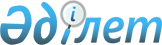 О представителях Правительства Республики Казахстан в Правлении Агентства Республики Казахстан по регулированию естественных монополий
					
			Утративший силу
			
			
		
					Постановление Правительства Республики Казахстан от 10 декабря 2007 года № 1212. Утратило силу постановлением Правительства Республики Казахстан от 10 октября 2012 года № 1284

      Сноска. Утратило силу постановлением Правительства РК от 10.10.2012 № 1284.      Правительство Республики Казахстан ПОСТАНОВЛЯЕТ: 

      1. Назначить представителями от Правительства Республики Казахстан в Правлении Агентства Республики Казахстан по регулированию естественных монополий вице-министра нефти и газа Республики Казахстан Киинова Ляззата Кетебаевича, вице-министра транспорта и коммуникаций Республики Казахстан Бектурова Азата Габбасовича, вице-министра индустрии и новых технологий Республики Казахстан Жаксалиева Бахытжана Мухаметкалиевича.

      Сноска. Пункт 1 в редакции постановления Правительства РК от 30.09.2011 № 1117.

      2. Настоящее постановление вводится в действие со дня подписания.       Премьер-Министр 

      Республики Казахстан 
					© 2012. РГП на ПХВ «Институт законодательства и правовой информации Республики Казахстан» Министерства юстиции Республики Казахстан
				